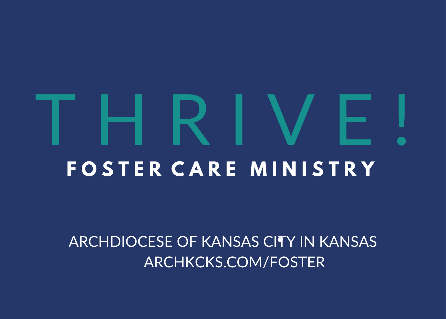 Hosting a Foster Care Awareness EventLogisticsSet a time and date with your parish.  Weekday evenings work well for people with full-time jobs.  Another option is after Sunday Mass. Keep the event to 1 hour or under.Book the location on your parish campus. Technology – Projector, Screen, Microphone, Sound system for videos.Event PlanPresenters:Parish Foster Ministry Coordinator as the MCPastor or Deacon to give the opening prayerPersonal Witness from a foster family or an adult who experienced foster care as a child (Ideally ask someone from your parish community or contact dniesen@archkck.org for suggestions)A Representative from a Foster Care Agency:KVC – Brandy Bartlett, Community Resource Specialist, 913.499.800/913.335.4103; bbartlett@kvc.orgCornerstones of Care – Nancy Killingsworth, nancy.killingsworth@cornerstonesofcare.orgSaint Francis Ministries (saintfrancisministries.org)TFI Family Services (tfifamily.org)DCCCA – (dccca.org)ContentArchbishop Naumann’s video message – www.archkcks.org/fosterFoster care awareness video.  We like the one from “Live the Promise” found at: https://archkcks.com/foster/how-can-my-parish-helpKey statistics and information of the current state of the foster care system in Kansas found at www.archkcks.com/foster/how-can-my-parish-help.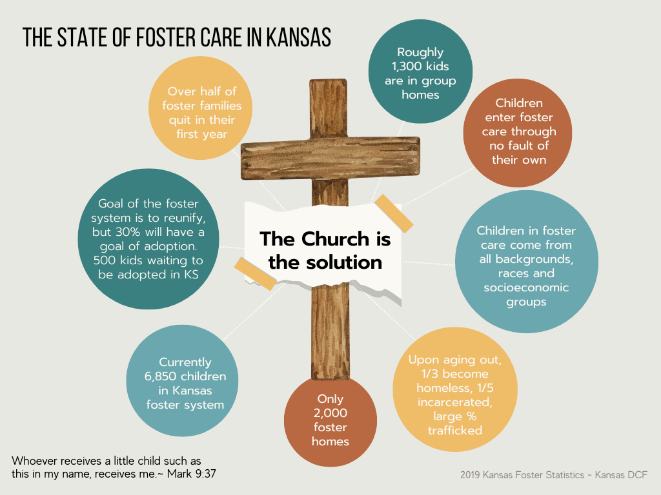 Personal witness story by a foster family or an adult who was in foster care as a child.Presentation by a Foster Agency Representative explaining what it means to be a foster parent, why there is a need for more foster families, and the process of becoming a licensed foster family.The next TIPS-MAPP (Trauma Informed Partnering for Safety and Permanence and Model Approach to Partnerships in Parenting) training.Have a sign-up or registration table to register families the night of the event.OPTIONAL: Share other opportunities for people to get involved in your parish ministry using the “Levels of Engagement” suggested actions found at www.archkcks.com/foster/how-can-my-parish-help.  Consider inviting representatives or have information from our community partners such as Care Portal (careportal.org) or Joy Meadows (joymeadows.org).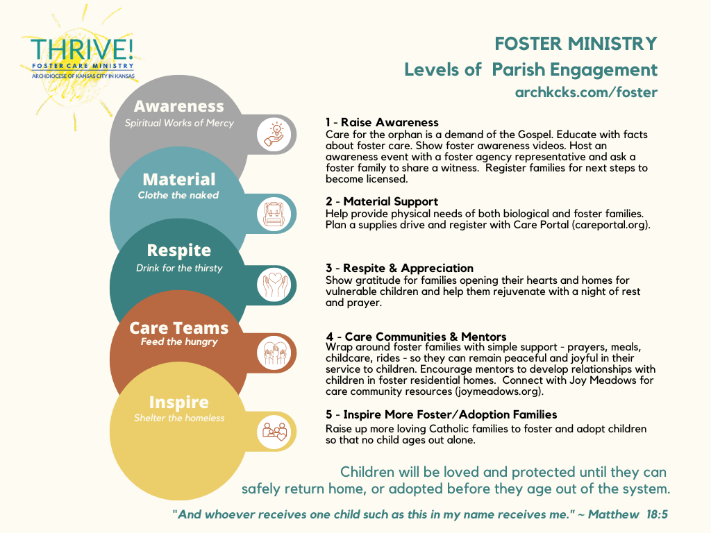 The Archdiocesan Foster Ministry website: www.archkcks.com/foster Sign-up (or QR code) for those interested in joining your Parish Foster Ministry Team.The ASK – remember to specifically ask families to take the next step to become licensed foster families.  Invoke the Holy Spirit to move hearts.PromotionDesign a graphic for your event.  It is recommended to design it in a social media post size, a flyer size and a poster size.  Contact mjoerger@archkck.org in the Pro-life Office for design templates.Start promoting 2-3 weeks before the event.Promote the event in your parish bulletin, through parish social media channels, e-communications, personal invitation, or with flyers/posters.Be intentional about sharing the invitation with leaders of your large parish groups – Knights of Columbus, School Families, Parents of Young Children, Christ Renews His Parish teams, etc.Ask your pastor if you can play a foster care awareness video after Mass a week or two prior the event to increase interest.  We like the one from “Live the Promise” found at: https://archkcks.com/foster/how-can-my-parish-help.  There are other good video options available.  If your church does not have video/audio capabilities, ask your pastor if someone could do a personal invitation during announcements at all Masses a week or two prior to increase interest. 